Про зміни  термінів навчання груп      Повідомляємо, що у зв’язку з виробничою необхідністю змінено терміни навчання груп:Група №  562.20     Учителі математики 5-6 кл.  Назва курсу: 562  «Виклики щодо оцінювання у 5-6 класах та інструменти для здійснення переходу від рівневого  до бального оцінювання у процесі навчання математики»Кураторка:  Барна Марія Михайлівна з  13.05.; 16.05.2024 р. без відриву від в-ва   перенесено на   16.09.,19.09.2024 рГрупа №  562.21             Учителі математики 5-6 кл. , Назва курсу: 562    «Виклики щодо оцінювання у 5-6 класах та інструменти для здійснення переходу від рівневого  до бального оцінювання у процесі навчання математики»Кураторка:  Барна Марія Михайлівназ 20.05.; 23.05.2024 р без відриву від в-ва перенесено на 23.09., 26.09.2024 рГрупа № 262.45   Керівники ЗЗСО та їх заступники, Назва курсу:262 «Чат GPT у роботі освітнього управлінця: виклики та можливості» 8 годКуратор:  Чушак Христина Ярославівназ 17.06., 19.06.2024 р. (дистанційно, без відриву від в-ва) перенесено на 03.06.,04.06.2024 рГрупа № 261.47   Педагогічні працівники, Назва курсу: 261 «Чат GPT у роботі вчителя: виклики та можливості» 8 годКураторка: Чушак Христина Ярославівна з 18.06., 20.06.2024 р. (дистанційно, без відриву від в-ва) перенесено на 13.06., 14.06.2024 рЗаступник директора      				                Микола КАЦЮБАВикон.: Ольга КАЛИЧАКТел.:(032)2554048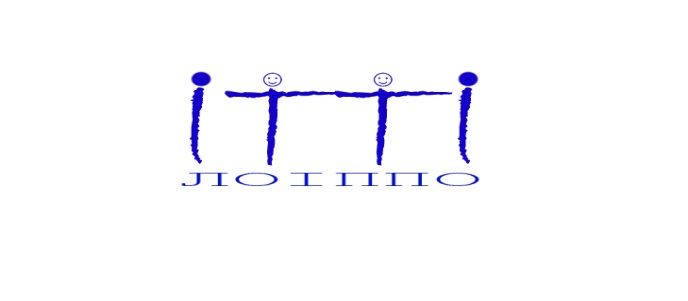 КОМУНАЛЬНИЙ ЗАКЛАД ЛЬВІВСЬКОЇ ОБЛАСНОЇ РАДИ«ЛЬВІВСЬКИЙ ОБЛАСНИЙ ІНСТИТУТ ПІСЛЯДИПЛОМНОЇ ПЕДАГОГІЧНОЇ ОСВІТИ»(КЗ ЛОР ЛОІППО)вул.  Огієнка, 18а,  м. Львів‚ 79007‚   тел./факс +38 (032) 255 38 30,  e-mail: loippo@ukr.net,     loippo.lviv.uaКод ЄДРПОУ 02139736вул.  Огієнка, 18а,  м. Львів‚ 79007‚   тел./факс +38 (032) 255 38 30,  e-mail: loippo@ukr.net,     loippo.lviv.uaКод ЄДРПОУ 02139736Від   _11.04.2024  № _22/11_На №                                              Керівникам органів управління освітою  територіальних громад        Керівникам закладів та установ                                      освіти